Муниципальное бюджетное дошкольное образовательное учреждение                                                   детский сад № 138 «Дубравушка»  городского округа Тольятти «Веселая математика»                                                                                      Конспект ООД, подготовительная группа,                                                         с использованием ЭОР      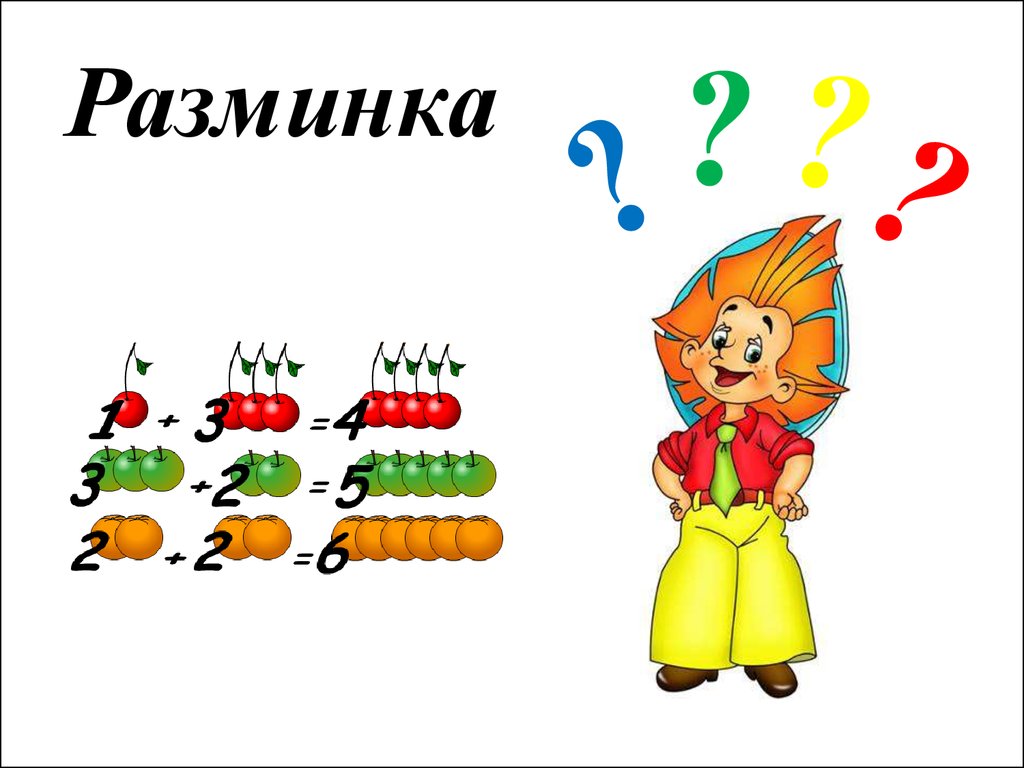   Образовательные технологии:- здоровьесберегающие;- ИКТ;- игровые;- технологии развивающего обучения;- исследовательской деятельности;- элементы ТРИЗа.Бордавкова Виктория Викторовна,                                                                                                                      воспитатель Цель: Обобщение математических представлений детей подготовительной группы.Задачи:Воспитательные:Воспитывать личностные качества у каждого ребёнка: устойчивость интереса к математическим знаниям и умениям, целеустремлённость, сосредоточенность, любознательность.Развивающие:1. Развивать психологические процессы: зрительное и слуховое внимание, логическое мышление, мелкую моторику рук.2. Развивать социальные навыки: умение работать в группе, договариваться, учитывать мнение партнера.Образовательные:1. Познакомить с образованием числа 7; 2.Закреплять умения решать простые примеры на сложение и вычитание;3. Закрепить умение сравнивать два числа при помощи знаков «<» и «>». 4. Развивать умение ориентироваться на листе бумаги в клетку5. Закрепить прямой и обратный счет в пределах 10;.6. Закрепить умение решать логические задачи на основе зрительно воспринимаемой информации;7. Закрепить представления о числовом ряде, уметь называть соседей числа, последующее и предыдущее число.Виды детской деятельности: коммуникативная, познавательная, игровая, двигательная, восприятие текстового стихотворения.Материалы и оборудования: ноутбук, проектор, экран, презентация, карточки с заданиями, карточки монетки разного цвета, листы бумаги в клеточку, карточки с цифрами, музыкальное сопровождение.Ход ООДI. Организационный момент-Ребята, здравствуйте, давайте встанем с вами в круг и поприветствуем друг друга. Повернемся направо и улыбнемся соседу, а теперь повернемся налево и улыбнемся соседу слева. А теперь скажем все вместе-Здравствуйте!!!1 слайд. На экране появляется изображение Незнайки, который говорит: «Дорогие ребята, я пошел в школу, а для того чтобы хорошо учиться в школе, надо много знать, уметь, думать, догадываться. А также решать необычные задачи, выполнять задания на смекалку и сообразительность. Мне так много всего задают, а помочь некому... Помогите мне, пожалуйста». - Ребята, давайте поможем Незнайке.II. Основная часть.1 задание.  Ответьте на вопросы:2 слайд. Изображение весны.-какое время года? (весна)- назовите весенние месяцы (март, апрель, май )- какой месяц сейчас идёт? (март)- сколько дней в недели? (семь)- назови их;- какой сегодня день недели? (четверг)- какой четверг по счету? (четвертый)- вчера какой был день недели? (среда)- завтра какой будет день недели? (пятница) 2 задание.   - Ребята, Незнайка предлагает нам поиграть в игру «Цифры потерялись»3 слайд. Цифры разбросаны.Предложить детям подходить к доске и передвигать цифры на место…-Рассчитайтесь по порядку, а теперь в обратном порядке.-назови предыдущее и последующее число, числа 5,7,9,8,сравни числа 5 и 3;- сравни числа 4 и 4;- какие бывают числа? (четные и нечетные)-Вы справились с заданием.3 задание. Решить логическую задачу «Какая фигура лишняя в ряду?»4 слайд. Изображены два ряда геометрических фигур-Какая фигура лишняя, почему ты так думаешь?-Вы справились и с этим заданием Незнайки.4 задание.  «Друзья, все предыдущие логические задачи были серьезные, а есть еще и задачки – шутки. Будьте внимательны и вы обязательно справитесь с ними».5 слайд. Игра «Задачи – ловушки».Воспитатель  читает задачи, дети отвечают и объясняют.-Вот медведица идет,Медвежат своих ведет.Сколько здесь всего зверей?Сосчитай-ка поскорей! (3)-Вот грибочки на лужайкеВ жёлтых шапочках стоят.2 грибочка, 3 грибочка.Сколько вместе будет?..? (5)- Из дупла выглядывало 8 беличьих хвостов. Сколько бельчат сидело в дупле? (8)- На яблоне висели 5 яблок и 3 груши. Сколько всего плодов висело на яблоне?  (5 яблок)- В вазе 3 тюльпана и 4 нарцисса. Сколько тюльпанов в вазе? (3 тюльпана)- Наступила долгожданная зима. Сначала зацвела 1 яблоня, а потом – ещё 3 сливы. Сколько деревьев зацвело?   (зимой деревья не цветут).- У стула 4 ножки. Сколько ножек у 2-х стульев?   (8 ножек)В.- Молодцы!  Решили все задачи!Физминутка. «Зарядка» на ИКТ звучит бодрая музыкаРаз - согнуться, разогнуться.Два - нагнуться, потянуться.Три - в ладоши три хлопка,Головою три кивка.На четыре - руки шире.Пять, шесть - тихо сесть. 5 задание.  Какой состав числа 7?6 слайд. Изображение кинотеатра.- Чтобы ответить на этот вопрос Незнайки, мы сегодня познакомимся с составом числа 7.- Незнайке нужно купить билет - стоит 7 монеток. На столе лежат карточки на них нарисованы кружки двух цветов - это монетки. Подберите монетки так, что бы у вас было 7 монеток. (Дети работают с карточками и показывают результат)Вопросы детям:- Выложите по порядку все варианты состава числа семь у себя на столах.Как только дети закончат работу, еще раз предложите им рассказать, как можно составить число семь из двух меньших чисел. - Молодцы!  Спасибо! Из каких же двух чисел можно получить число 7?6+1, 5+2, 4+3 и 7 единиц-Молодцы, теперь Незнайка, обязательно попадет в кино! 6 задание. Решите примеры7 слайд. На доске записаны примеры, предложить решить примеры устно.5+2=?   3+4=?    9+1=?8-1=?    6-3+?    7-2=? Пальчиковая гимнастика.Как-то маленький удав, 
Захотел залезть под шкаф 
Он под шкафом растянулся,
А потом в клубок свернулся.7 задание.- А теперь Незнайка приготовил вам графический диктант.8 слайд. Изображение Незнайки, он читает задание, а дети выполняют сидя на своих местах.- Поставьте карандаш на точку и рисуйте: семь клеток направо ,три клетки вниз, семь клеток налево, три клетки вверх.- Посмотрите и сравните получившийся у вас рисунок с образцом9 слайд. На ИКТ появляется изображение прямоугольника. Воспитатель: Молодцы, ребята! III. Рефлексия. -Вот и выполнили вы все задания Незнайки. - Что же мы сегодня нового узнали? - Какие задания мы с вами выполняли? Ответы детейСписок литературы.1. «От рождения до школы». Примерная основная общеобразовательная программа дошкольного образования / под ред. Вераксы Н. Е., Васильевой М. А., Комаровой Т. С. – 2-е изд., испр. и доп. – М. : МОЗАИКА – СИНТЕЗ, 2012.- 336 с.2. Белошистая А. В. Обучение математике в ДОУ: /методическое пособие /А. В. Белошистая. – М. : Айрис – пресс, 2005. – 320с.3. Белошистая А. В. Формирование и развитие математических способностей дошкольников: Вопросы теории и практики: / учебное пособие / А. В. Белошистая. – М. : Гуманист. изд. Центр ВЛАДОС, 2003. – 400с.4. Макарова О. А. Планирование конспектов занятий по математике в подготовительной группе ДОУ / О. А. Макаорва. - М. : изд. АРКТИ, 2008 – 116с.5. Михайлова З. А. Игровые занимательные задачи для дошкольников. / З. А. Михайлова. - М. : Просвещение, 1990.6. Сорокина А. Дидактические игры в детском саду. / А. Сорокина. / - М. : Просвещение, 2000.7. Хамидулина Р. М. Математика Подготовка к школе. Сценарий занятий. / Р. М. Хамидулина. Изд. «Экзамен» 2007. – 302 с.